MAKE TIME FOR TEA QUIZ QUESTIONS	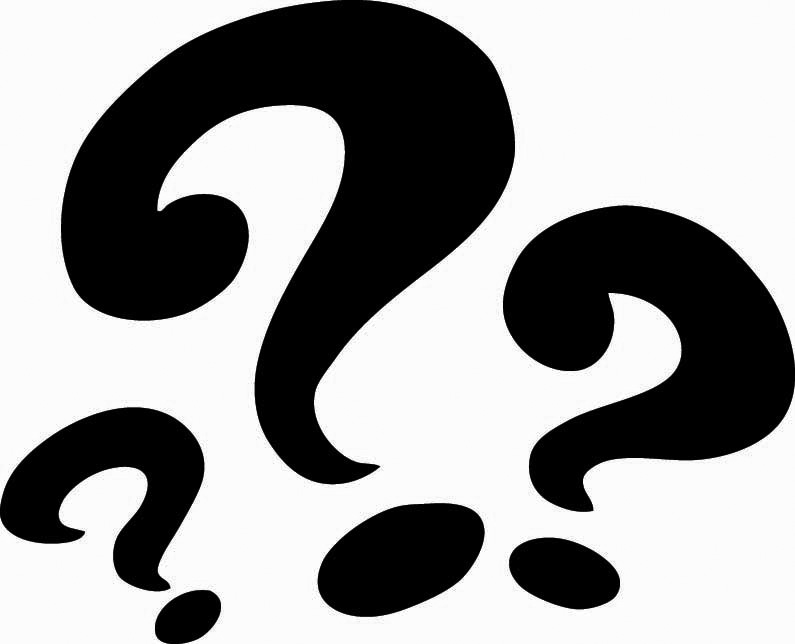 Below are just some ideas for quiz questions.  Pick and mix from these or make up your own.  There is also our fabulous picture round on Famous Bears.FoodTriviaFunQuestionsAnswers1What is the European dish calamari? Squid2What is the main ingredient used in guacamole? Avocado3What food does the Giant Panda mainly eat? Bamboo4What are the four main ingredients of a Waldorf salad? Celery, apples, Walnuts, grapes5What is the main ingredient of Hummus? Chickpeas6What is the main export out of Cuba? Sugar7What is Tofu made of? Soya beans8Which country does parmesan cheese originate from?	Italy9What type of cake is traditionally eaten at Christmas time in Italy? Panettone10From which country does Feta cheese originate? Greece11Fajitas are widely eaten in which country? Mexico12Which nuts are used to make marzipan? Almonds13Which vegetable is zucchini better known as? Courgette14What ingredient makes bread rise? YeastQuestionsAnswers1Including the white ball, how many colour varieties are used in a game of snooker?  8 – White, Yellow, Green, Brown, Blue, Pink, Red, Black2Which body part can be placed before the following words: drum, ache, ring?  Ear3Which animal comes first in the English dictionary?  Aardvark4Which continent has no active volcanoes?  Australia5What is a group of ravens otherwise known as: a. Constable, b. Crew, c. Collection?  A. Constable6In the fairytale Cinderella, what did Cinderella leave behind as she was leaving the ball?	A glass slipper7By what name is an orca more commonly known? A Killer Whale8British stamps are different to any other stamps in the world as they are the only ones to not bear what? The name of the country9Which soft drink did John Pemberton invent? Coca Cola10The Old Lady of Threadneedle Street is a nickname for what: a. The London Eye, b. The Bank of England, c. The Houses of Parliament?  B. The Bank of England11What year did the American Civil War start: a. 1861, b. 1858, c. 1874? A. 186112Which country will host the 2020 Olympics? Japan13Which season would the fall be known as in Great Britain?  Autumn14Which American state ends with three vowels?  Hawaii15How many Bond themes did Shirley Bassey sing and you name them?  3 – Gold Finger, Diamonds Are Forever, Moonraker16How many days are there in a leap year? 36617Which is the only body organ able to regenerate itself? Liver18Tin Lizzie is a nickname for which automobile?  Model Ford T19What does the German word 'Meister' mean? Master20What are the three primary colours?  Red, Blue YellowQuestionsAnswers1If you were born on the 8th April, which star sign would you belong to?  Aries2Which spirit is typically used to make a Cuba Libre?  Rum3What do the Roman numerals CX stand for?  1104In cockney rhyming slang, what is the saying 'trouble and strife' referring to?  Wife5In a lonely hearts ad, what does the abbreviation GSOH stand for?  Good Sense Of Humour6From which country does Stella Artois originate?  Belgium7In which year did Michael Jackson release his single Thriller?  19848Who invented the washing machine?  James King9In the seventies, which group had the most number one hit singles in the UK?  Abba10How many years of marriage would be celebrated by a golden anniversary?  5011What do the letters LCD stand for?  Liquid Crystal Display12Who founded the Ferrari automobile company?  Enzo Ferrari13What do dates grow on?  Palm trees14What is the largest State in the USA?  Alaska15From which British sitcom did the phrase 'Lovely Jubbly' come from?  Only Fools and Horses